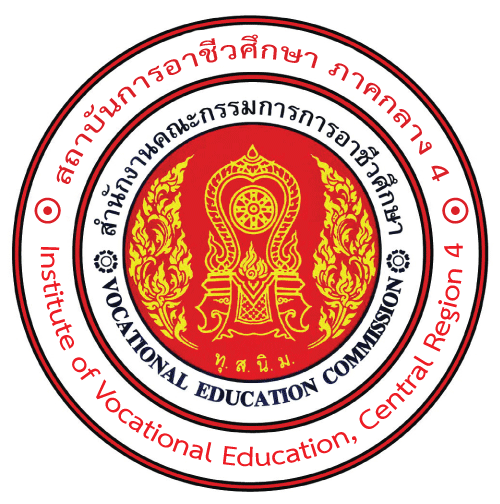 สถาบันการอาชีวศึกษาภาคกลาง 4INSTITUTE OF VOCATIONAL EDUCATION, CENTRAL REGION 4 แบบขอรับใบปริญญาบัตรหลังกำหนด								      วันที่…………………………………………………… 		ข้าพเจ้า (นาย/นาง/นางสาว).....................................................................................................................รหัสประจำตัวนักศึกษา…………………………………………………………สาขาวิชา..............................................................สำเร็จการศึกษาจากวิทยาลัย......................................................................................................................................มีความประสงค์ขอรับใบปริญญาบัตรเนื่องจากไม่ได้มารับในเวลาที่กำหนด							ลงชื่อ.......................................................... 							     (...........................................................) 									 นักศึกษา งานการเงินวิทยาลัยชำระเงินค่า...........................................................เล่มที่/เลขที่ใบเสร็จรับเงิน...................................ลงชื่อ.....................................................(......................................................)................/...................../..............